Year 7 Inauguration EveningDear Parent/CarerI am writing to invite you to a very special event in the life of your child.Each year new Year 7 students are officially “handed over” by their primary school Head Teachers and welcomed to the school by myself.  Their Year 6 teacher / Headteacher will say a few words about them and then they will receive a handshake from myself and our Head Boy and Girl.  We combine this event with a commemoration of Sir Thomas Boteler our founder, and afterwards, refreshments will be available in the church and there will be the opportunity for you to chat with the staff.The Commemoration and Inauguration Service will be held at Warrington Parish Church of St. Elphin’s, on Tuesday 15th September 2020 at 6.30pm. Every year parents comment on how much they have enjoyed the evening This event is compulsory for all of our new Year 7 students and I do hope that you will also make every effort to attend and I look forward to seeing you there.I would also like to inform you of our Open week from 28th September – 2nd October 9:00am – 11:00am.  Our Open Evening will take place on the 30th September 2020, from 5:00pm.  If you have a child still in primary school, we would be very pleased to see you at this event.Yours sincerely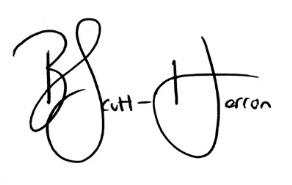 Mrs B Scott-HerronHeadteacher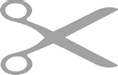 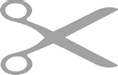 Sir Thomas Boteler Church of England High SchoolInauguration Service – Tuesday 15th September 2020My child   ________________________________ Primary School _________________________________                       will / will not be attending the Inauguration Service on Tuesday 15th September 2020.  _______ adults will also attend.Signed: _____________________________ (Parent/Carer)